МИНИСТЕРСТВО ЗДРАВООХРАНЕНИЯПРИДНЕСТРОВСКОЙ МОЛДАВСКОЙ РЕСПУБЛИКИ08 сентября 2021 г.                                                                                                               № 64г. ТираспольПРОТОКОЛповторного заседания тендерной комиссииМинистерства здравоохраненияПриднестровской Молдавской Республикина приобретение медицинской техники для нужд лечебно-профилактических учреждений на 2021 год, в рамках исполнения Программы развития материально-технической базы сметы расходов Фонда капитальных вложений на 2021 год.(1 день I этапа)ПОВЕСТКА ДНЯ:Приобретение медицинской техники для нужд лечебно-профилактических учреждений на 2021 год, в рамках исполнения Программы развития материально-технической базы сметы расходов Фонда капитальных вложений на 2021 год:Тендерная комиссия Министерства здравоохранения Приднестровской Молдавской Республики осуществляет свою деятельность в соответствии со следующими нормативными правовыми актами:1) Постановлением Правительства Приднестровской Молдавской Республики от 
22 октября 2020 года № 367 «Об утверждении Положения, регулирующего порядок проведения ведомственного тендера Министерством здравоохранения Приднестровской Молдавской Республики по закупке медико-фармацевтической продукции, медицинской техники, выдачи заключения о соответствии уровня цен, заключения договоров по итогам тендера по закупке медико-фармацевтической продукции, медицинской техники и их регистрации», (САЗ 20-45) в действующей редакции;2) Постановления Правительства Приднестровской Молдавской Республики от 30 января 2014 года № 36 «Об утверждении Положений, регулирующих порядок проведения ведомственного тендера, заключения договоров о закупках товаров, выполнении работ, предоставлении услуг, выдачи заключения, регистрации и осуществления финансирования договоров, заключаемых организациями, финансируемыми, за счет средств бюджетов различных уровней» 
(САЗ 14-6) в действующей редакции.08 сентября 2021 года – первый день первого этапа заседания тендерной комиссии.СЛУШАЛИ:На официальном сайте Министерства здравоохранения Приднестровской Молдавской Республики (www.minzdrav.gospmr.org) 01 сентября 2021 года размещена детальная информация о проведении Министерством здравоохранения Приднестровской Молдавской Республики тендера на приобретение медицинской техники для нужд лечебно-профилактических учреждений на 2021 год, в рамках исполнения Программы развития материально-технической базы сметы расходов Фонда капитальных вложений на 2021 год.Заявки на участие в тендере принимались до 17 часов 00 минут 06 сентября 2021 года включительно.До указанного срока в секретариат тендерной комиссии поступили 4 (четыре) заявки на участие в тендере от следующих хозяйствующих субъектов:1. ООО «Екипамед Интер», ПМР:MD-3200 ПМР г. Бендеры ул. Мичурина 5а кв. 30р/с 2212380000000370 в Бендерском филиале 6706ЗАО «Приднестровский Сбербанк» г. Бендеры КУБ 38к/с 20210000094 ф/к 0300043970Директор – Унту Юрий Семеновичe-mail: ekipamed@mail.ruКонтактные телефоны: 0 (778) 1-88-02; 00 (373) 680-22-557; 00 (373) 795-55-2822. ООО «Медфарм», ПМР:MD-3300 ПМР г. Тирасполь ул. Шевченко 97, р/с 2212160000015345 КУБ 16 в ЗАО «Агропромбанк» г. Тираспольф/к 0200046742, к/с 20210000087Директор – Ярыч Игорь Теодоровичe-mail: medpharm.pmr@mail.ruКонтактный телефон: т/ф 0 (533) 5-20-30.3.ООО «Авто-Рэд», ПМР:г. Рыбница, ул. Степная д. 171Директор – Криворученко Анатолий Дмитриевич.Контактные телефоны: 0 373 (555)31822e-mail: auto-red@mail.ru4.ГУ «Республиканская стоматология», ПМР:MD-3300 ПМР г. Тирасполь ул. Свердлова,82, Гл. врач– Романенко Сергей ВладимировичКонтактный телефон: т/ф 0 (533) 4-47-54.Согласно части 4 пункта 7 Приложения к Постановлению Правительства Приднестровской Молдавской Республики от 22 октября 2020 года № 367 «Об утверждении Положения, регулирующего порядок проведения ведомственного тендера Министерством здравоохранения Приднестровской Молдавской Республики по закупке медико-фармацевтической продукции, медицинской техники, выдачи заключения о соответствии уровня цен, заключения договоров по итогам тендера по закупке медико-фармацевтической продукции, медицинской техники и их регистрации» в действующей редакции, 
08.09.2021 г. – в день, обозначенный в объявлении о проведении тендера, секретариат тендерной комиссии осуществил вскрытие конвертов с заявками на участие в тендере. В соответствии с частью 6 пункта 7 Приложения к Постановлению Правительства Приднестровской Молдавской Республики от 22 октября 2020 года № 367 «Об утверждении Положения, регулирующего порядок проведения ведомственного тендера Министерством здравоохранения Приднестровской Молдавской Республики по закупке медико-фармацевтической продукции, медицинской техники, выдачи заключения о соответствии уровня цен, заключения договоров по итогам тендера по закупке медико-фармацевтической продукции, медицинской техники и их регистрации» в действующей редакции, секретариатом осуществлено занесение информации, содержащейся в заявке, в общую сводную таблицу.Заседание тендерной комиссии объявляется открытым.ВЫСТУПИЛИ:Булига Т.В.: Сегодня, 08 сентября 2021 года, проводится первый день I этапа заседания тендерной комиссии на приобретение медицинской техники для нужд лечебно-профилактических учреждений на 2021 год, в рамках исполнения Программы развития материально-технической базы сметы расходов Фонда капитальных вложений на 2021 год. На официальном сайте Министерства здравоохранения Приднестровской Молдавской Республики 01 сентября 2021 года была размещена информация о проведении тендера (www.minzdrav.gospmr.org).На тендер поступили 4 (четыре) заявки на участие в тендере от следующих хозяйствующих субъектов: ООО «Екипамед Интер», ООО «Медфарм», ООО «Авто-Рэд», ГУ «Республиканская стоматология».Согласно части 4 пункта 7 Приложения к Постановлению Правительства Приднестровской Молдавской Республики от 22 октября 2020 года № 367 «Об утверждении Положения, регулирующего порядок проведения ведомственного тендера Министерством здравоохранения Приднестровской Молдавской Республики по закупке медико-фармацевтической продукции, медицинской техники, выдачи заключения о соответствии уровня цен, заключения договоров по итогам тендера по закупке медико-фармацевтической продукции, медицинской техники и их регистрации» в действующей редакции, в процессе вскрытия конвертов секретариатом осуществлена проверка соответствия представленных документов перечню документов, заявленных в объявлении о проведении тендера, по результатам которой было установлено, что заявки на участие в тендере всех хозяйствующих субъектов, соответствуют требованиям к перечню необходимых документов, заявленных в объявлении о проведении тендера.Булига Т.В.: На основании вышеизложенного выношу на голосование вопрос о допуске к участию в первом этапе повторного тендера на приобретение медицинской техники для нужд лечебно-профилактических учреждений на 2021 год, в рамках исполнения Программы развития материально-технической базы сметы расходов Фонда капитальных вложений на 2021 год, хозяйствующих субъектов: ООО «Екипамед Интер», ООО «Медфарм», ООО «Авто-Рэд», ГУ «Республиканская стоматология».Голосовали:«ЗА» – 6 (шесть) – единогласно,«ПРОТИВ» – 0 (ноль),«ВОЗДЕРЖАЛИСЬ» – 0 (ноль)Булига Т.В.: По итогам рассмотрения заявок, включенных в общую сводную таблицу, на предмет соответствия требованиям, предъявляемым к предмету тендера по каждому участнику в отношении позиции №2 «Система водоподготовки», у тендерной комиссии отсутствует возможность принятия решения о допуске или недопуске ко второму этапу тендера хозяйствующих субъектов ввиду необходимости получения протокола заседания Комиссии Министерства здравоохранения Приднестровской Молдавской Республики по формированию потребности в товарах (работах, услугах) для нужд подведомственных учреждений, по рассмотрению и определению соответствия/несоответствия заявок на участие в повторном тендере на приобретение медицинской техники для нужд лечебно-профилактических учреждений на 2021 год, в рамках исполнения Программы развития материально-технической базы сметы расходов Фонда капитальных вложений на 2021 год.Согласно части 8 пункта 7 Приложения к Постановлению Правительства Приднестровской Молдавской Республики от 22 октября 2020 года № 367 «Об утверждении Положения, регулирующего порядок проведения ведомственного тендера Министерством здравоохранения Приднестровской Молдавской Республики по закупке медико-фармацевтической продукции, медицинской техники, выдачи заключения о соответствии уровня цен, заключения договоров по итогам тендера по закупке медико-фармацевтической продукции, медицинской техники и их регистрации» в действующей редакции, комиссия вправе принять решение о переносе заседания комиссии в случае, если для принятия решения о соответствии или несоответствии рассматриваемых заявок требованиям к предмету тендера необходимо наличие заключения соответствующих экспертов, а также на основании подпункта д) подпункта 4 пункта 1 Приложения к Приказу Министерства здравоохранения Приднестровской Молдавской Республики «Об утверждении Положения о Комиссии Министерства здравоохранения Приднестровской Молдавской Республики по формированию потребности в товарах (работах, услугах) для нужд подведомственных учреждений» в действующей редакции, необходимо наличие  протокола заседания Комиссии Министерства здравоохранения Приднестровской Молдавской Республики по формированию потребности в товарах (работах, услугах) для нужд подведомственных учреждений, по рассмотрению и определению соответствия/несоответствия заявок на участие в повторном тендере на приобретение медицинской техники для нужд лечебно-профилактических учреждений на 2021 год, в рамках исполнения Программы развития материально-технической базы сметы расходов Фонда капитальных вложений на 2021 год заявленным требованиям.Голосовали:«ЗА» – 6 (шесть) – единогласно,«ПРОТИВ» – 0 (ноль),«ВОЗДЕРЖАЛИСЬ» – 0 (ноль)Так же руководствуясь частью 2 пункта 7 Приложения к Постановлению Правительства Приднестровской Молдавской Республики от 22 октября 2020 года № 367 «Об утверждении Положения, регулирующего порядок проведения ведомственного тендера Министерством здравоохранения Приднестровской Молдавской Республики по закупке медико-фармацевтической продукции, медицинской техники, выдачи заключения о соответствии уровня цен, заключения договоров по итогам тендера по закупке медико-фармацевтической продукции, медицинской техники и их регистрации» в действующей редакции, тендерная комиссия вправе принять решение о проведении первого и второго этапов тендера в 1 (один) день.На основании вышеизложенного выношу на голосование вопрос о проведении 2 дня первого этапа и второй этап тендера на приобретение медицинской техники для нужд лечебно-профилактических учреждений на 2021 год, в рамках исполнения Программы развития материально-технической базы сметы расходов Фонда капитальных вложений на 2021 год на 09 сентября 2021 года в 14:00 часов, также коммерческие предложения 
ООО «Екипамед Интер» и ООО «Медфарм» необходимо предоставить до 17:00 часов до 
08 сентября 2021 года.Голосовали:«ЗА» – 6 (шесть) – единогласно,«ПРОТИВ» – 0 (ноль),«ВОЗДЕРЖАЛИСЬ» – 0 (ноль)РЕШИЛИ:I. Допустить к участию в первом этапе повторного тендера на приобретение медицинской техники для нужд лечебно-профилактических учреждений на 2021 год, в рамках исполнения Программы развития материально-технической базы сметы расходов Фонда капитальных вложений на 2021 год хозяйствующих субъектов 
ООО «Екипамед Интер», ООО «Медфарм», ООО «Авто-Рэд», ГУ «Республиканская стоматология».II. На основании подпункта д) подпункта 4 пункта 1 Приложения к Приказу Министерства здравоохранения Приднестровской Молдавской Республики «Об утверждении Положения о Комиссии Министерства здравоохранения Приднестровской Молдавской Республики по формированию потребности в товарах (работах, услугах) для нужд подведомственных учреждений» в действующей редакции, необходимо наличие  протокола заседания Комиссии Министерства здравоохранения Приднестровской Молдавской Республики по формированию потребности в товарах (работах, услугах) для нужд подведомственных учреждений, по рассмотрению и определению соответствия/несоответствия заявок на участие в тендере на приобретение медицинской техники для нужд лечебно-профилактических учреждений на 2021 год, в рамках исполнения Программы развития материально-технической базы сметы расходов Фонда капитальных вложений на 2021 год заявленным требованиям.III. Провести второй день первого этапа и второй этап повторного тендера на приобретение медицинской техники для нужд лечебно-профилактических учреждений на 2021 год, в рамках исполнения Программы развития материально-технической базы сметы расходов Фонда капитальных вложений на 2021 год, 09 сентября 2021 года в 14:00 часов, также коммерческие предложения ООО «Екипамед» и ООО «Медфарм» предоставить до 17:00 часов до 08 сентября 2021 года.Заседание тендерной комиссии объявляется закрытым.МИНИСТЕРУЛОКРОТИРИИ СЭНЭТЭЦИЙАЛ РЕПУБЛИЧИЙМОЛДОВЕНЕШТЬ НИСТРЕНЕ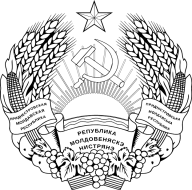 МIНICТЕРСТВООХОРОНИ ЗДОРОВ’ЯПРИДНIСТРОВСЬКОI  МОЛДАВСЬКОI РЕСПУБЛIКИСостав тендерной комиссии:Председатель комиссии:Булига Т.В.Заместитель председателя комиссии:Кузнецов А.Г.Члены комиссии:Музыка Е.Н.Цушко Е.С.Любенко А.В.Олиниченко Д.В.Кукин С.В.Секретариат:Киржой Ю.О.Тиханская Е.А.Присутствовали:Представитель Управления по борьбе с экономическими преступлениями и коррупцией Министерства внутренних дел Приднестровской Молдавской Республики.Представитель Министерства государственной безопасности.Директор ООО «Екипамед Интер» - Унту Ю.С.Представитель ООО «Медфарм» - Ковалевич Е.А.Директор ООО «Авто-Рэд» - Криворученко А.Д.Главный врач ГУ «Республиканская стоматология» - Романенко С.В.Присутствовали:Представитель Управления по борьбе с экономическими преступлениями и коррупцией Министерства внутренних дел Приднестровской Молдавской Республики.Представитель Министерства государственной безопасности.Директор ООО «Екипамед Интер» - Унту Ю.С.Представитель ООО «Медфарм» - Ковалевич Е.А.Директор ООО «Авто-Рэд» - Криворученко А.Д.Главный врач ГУ «Республиканская стоматология» - Романенко С.В.Отсутствовал:Заместитель председателя комиссии:Секретариат:Кузнецов А.Г.Тиханская Е.А.№ п/пНаименование медицинского оборудования и автомобиляНаименование лечебно-профилактического учрежденияКоличество единиц1ФиброгастроскопГУ «Республиканская клиническая больница»2 ед.2Система водоподготовкиГУ «Республиканский госпиталь инвалидов ВОВ»1 ед.3Специализированный автомобиль для вывоза жидких отходовГУ «Республиканская психиатрическая больница»1 едПредседатель комиссии:Т.В. БулигаСекретариат:Ю.О. Киржой 